DAFTAR PUSTAKAArgyo Dermatoto,. (2005). Menyibak Sensitivitas Gender dalam Keluarga Difabel.Surakarta: Sebelas Maret University Press.Arikunto, (2004). Prosedur Penelitian Suatu Pendekatan Praktek, Edisi Kelima, Jakarta: Rineka Cipta.Baharuddin, H., & Wahyuni, E. N. (2015). Teori Belajar dan Pembelajaran. Yogyakarta: Ar-Riz Media.Dalyono, (2005). Psikologi Pendidikan, Jakarta: PT Rineka Cipta.E. Mulyasa. (2008). Menjadi Guru Profesional Menciptakan Pembelajaran Kreatif dan Menyenangkan. Bandung : PT. Remaja Rosdakarya.Slameto. (2010). Belajar dan faktor-faktor yang Mempengaruhinya. Jakarta: PT. Rineka CiptaHamalik, Oemar.(2008). Perencanaan Pengajaran Berdasarkan Pendekatan Sistem. Jakarta: Bumi Aksara.Sugiyono. (2016). METODE PENELITIAN kuantitatif, kualitatif R&D. Bandung.Alfabeta. Sugiyono. (2017). Meode Penelitian Kuantitatif, Kualitatif, dan R&D. Bandung.Alfabeta. Sugiyono. (2018). METODE PENELITIAN kuantitatif, kualitatif R&D. Bandung.Alfabeta.UNESCO, (2017). Instrumen Penelitian Kota inklusif versi 2. Jakarta: Kantor Perwakilan UNESCOUndang-Undang Republik Indonesia Nomor 8 Tahun 2016 Tentang Penyandang Disabilitas RPJMD Kabupaten Brebes Tahun 2018 rencana pembangunan jangka menengah daerahkabupaten brebes tahun 2017-2022Peraturan Daerah Kabuapaten Brebes No 1 Tahun 2020Peraturan Daerah Kabupaten Brebes Nomor 1 Tahun 2020 Tentang Perlindungan dan Pemenuhan Hak Penyandang DisabilitasUU No 11 Tahun 2009 tentang Kesejahteraan SosialPeraturan Pemerintah No 39 Tahun 2012 tentang Penyelenggaraan Kesejahteraan SosialPP No 52 Tahun` 2019 tentang penyelenggaraan kesejahteraan social bagi penyandang disabilitasAmaral, F., Kertati, I., & Pratomo, S. (2022). Kesiapan Masyarakat Dalam Pelaksanaan Smart City Kota Surakarta. Jurnal Bengawan Solo …, 1(1). http://jurnalbengawansolo.org/index.php/jbs/article/view/1%0Ahttp://jurnalbengawansolo.org/in dex.php/jbs/article/download/1/34Baharuddin.,& Wahyuni, E. N. (2015). Teori Belajar dan Pembelajaran. Yogyakarta: Ar-Ruzz Media.Commentary: What We Mean By ‘Inclusive Cities’ – The Informal City Dialogues. (2013, January 28). Retrieved 13 January 2017, from https://nextcity.org/informalcity/entry/commentary-what-we- mean-by-inclusive-citiesJiwong, Y. (2013). Studi Mengenai Faktor-faktor yang Mempengaruhi Kesiapan Mahasiswa Teknik Sipil Atma Jaya Yogyakarta Untuk Memasuki Dunia Kerja Dibidang Kontuksi.Tesis. Universitas Atma Jaya Yogyakarta. http://e-journal.uajy.ac.id/id/eprint/4009 ntan Putri, N. (2021). Menangani Analisis Data Penelitian KualitatifMenggunakan Program NVIVO. Jagoketik.Com. https://jagoketik.com/blog/menangani-analisis-data-penelitian-kualitatifmenggunakan-program-nvivo/Maftuhin, A. (2017). Mendefinisikan Kota Inklusif: Asal-Usul, Teori Dan Indikator. Tataloka, 19(2), 93. https://doi.org/10.14710/tataloka.19.2.93-103Outstanding College Student. (2020). Menuju Jakarta sebagai Kota Inklusif yang Memperdayakan Penyandang Disabilitas.Purwanti, R.D. (2019). Peran Pemerintah Untuk Mewujudkan Kota Inklusif di Yogyakarta Dalam Perspektif Smart City. Tesis, dipublikasikan. Universitas Muhammadiyah Yogyakarta. http://repository.umy.ac.id/handle/123456789/30402Rahmi,Y. (2019). Evaluasi Kegunaan Website Institutional Repository UIN Syarif Hidayatullah Jakarta Menggunakan Metode Usability Testing. Skripsi, dipublikasikan. Universitas Islam Negeri Syarif Hidayatullah Jakarta.Salim, I., Syafi’i, M., & Elisabeth, N. (2015). Indonesia dalam Desa Inklusi. Sleman, Yogyakarta:.(2016, March 21). Retrieved 20 January 2017, from http://www.bbc.com/indonesia/berita_indonesia/2016/03/160320_indonesia_hrw_pasung Sheppard,Wahyudi Rimbawa, ratna artha windari. (2020). Kota Inklusif Dalam Membingkai Regulasi Di Indonesia. UNHI PRESS Penerbit Universitas Hindu Indonesia Jalan Sangalangit, Tembau- Penatih, Denpasar-Bali.Widiastuti, S. N. (2018). Membangun Kawasan Inklusif. Skripsi, 6(1), 1–65. http://journals.sagepub.com/doi/10.1177/1120700020921110%0Ahttps://doi.org/10.1016/j.r euma.2018.06.001%0Ahttps://doi.org/10.1016/j.arth.2018.03.044%0Ahttps://reader.elsevier.com/reader/sd/pii/S1063458420300078?token=C039B8B13922A2079230DC9AF11A333 E295FCD8https://jateng.tribunnews.com/2019/10/22/bupati-idza-deklarasikan-brebes-menjadi- kabupaten-inklusihttps://www.gramedia.com/literasi/inklusif/http://dp3kb.brebeskab.go.id/bupati-brebes-siap-dukung-brebes-menuju-inklusif/https://brebeskab.bps.go.id/statictable/2022/08/03/2325/jumlah-anggota-masyarakat- penderita-cacat-dan-tuna-wisma-karya-menurut-kecamatan-di-kabupaten-brebes- tahun-2021.htmlhttps://jateng.tribunnews.com/amp/2019/09/15/kelompok-disabilitas-menilai-program- brebes-inklusi-belum-terwujudLAMPIRANLampiran 1. Pedoman WawancaraJudul Penelitian“ANALISIS KESIAPAN DAERAH DALAM MEWUJUDKAN KOTA INKLUSIF DIKABUPATEN BREBES”Petunjuk WawancaraPenelitian ini dilakukan dalam rangka menyelesaikan tugas akhir untuk meraih gelar sarjana (S1) pada Fakultas Ilmu Sosial dan Ilmu Politik Universitas Pancasakti Tegal. menjamin kerahasiaan jawaban yang saudara/i telah berikan. Maka dengan ini saya sangat mengharapkan jawaban yang sesuai dengan pendapat saudara/i.Etika WawancaraData yang diperoleh bersifat rahasia dan hanya boleh diketahui oleh peneliti.Identitas InformanNama	:Jenis kelamin : Agama	:Usia	:Jabatan	: Kantor/Dinas : Alamat	:PertanyaanLampiran 2 DokumentasiDokumentasi Trotoar jalan di kabupaten brebes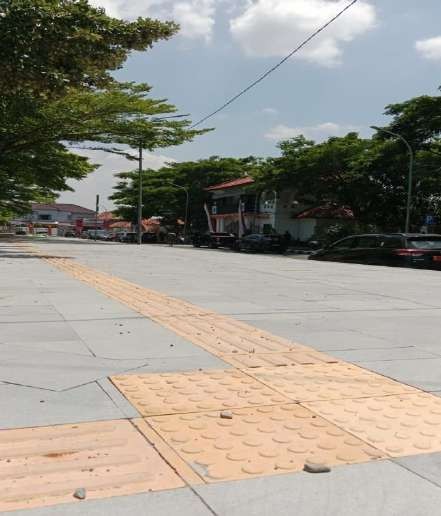 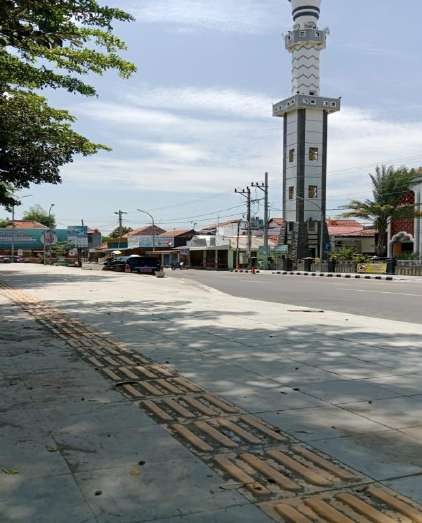 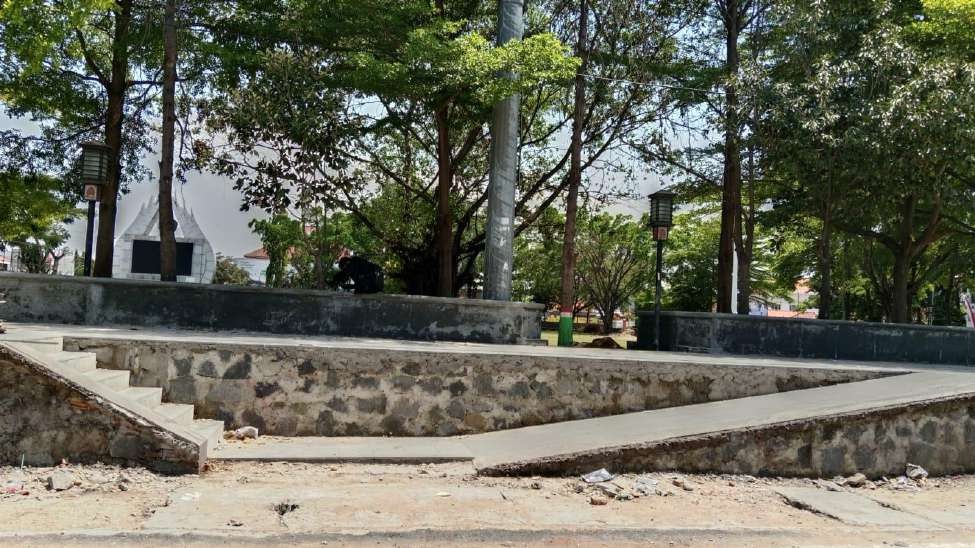 Sumber : Dokumentasi pribadi, masih dalam Proses perbaikan pembangunan Alun-alun Brebes 2023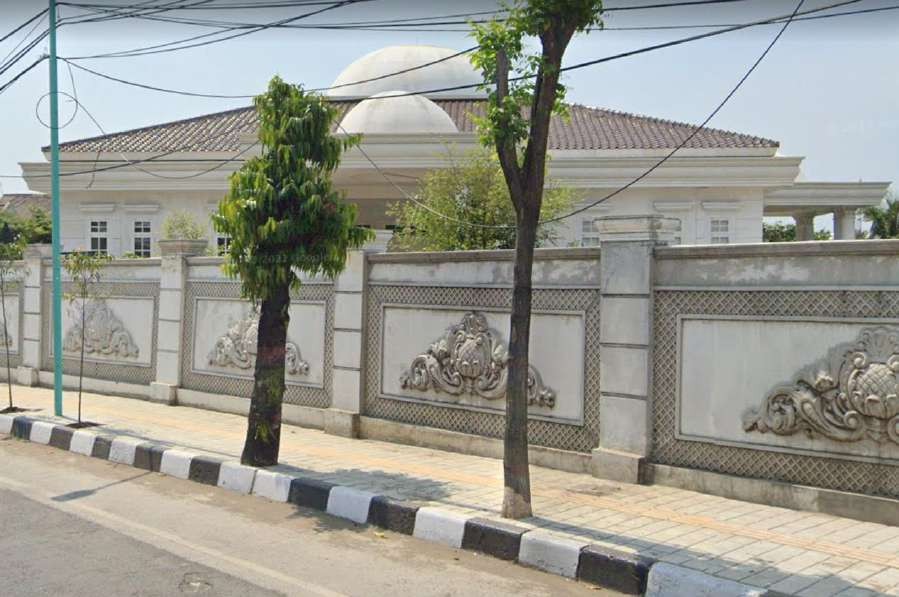 Gambar Trotoar di Jalan Jenderal Ahmad Yani(Sumber : Dishub Kabupaten Brebes)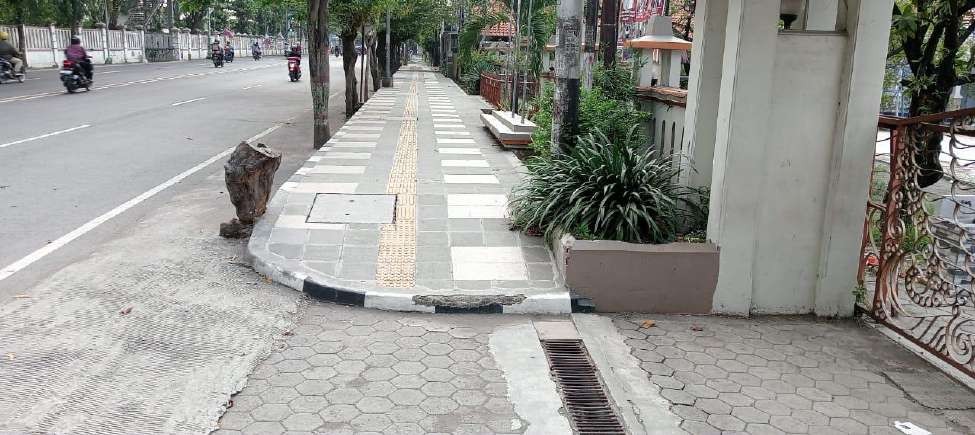 Gambar Trotoar di Jalan Jenderal Sudirman (depan SDN Brebes 3)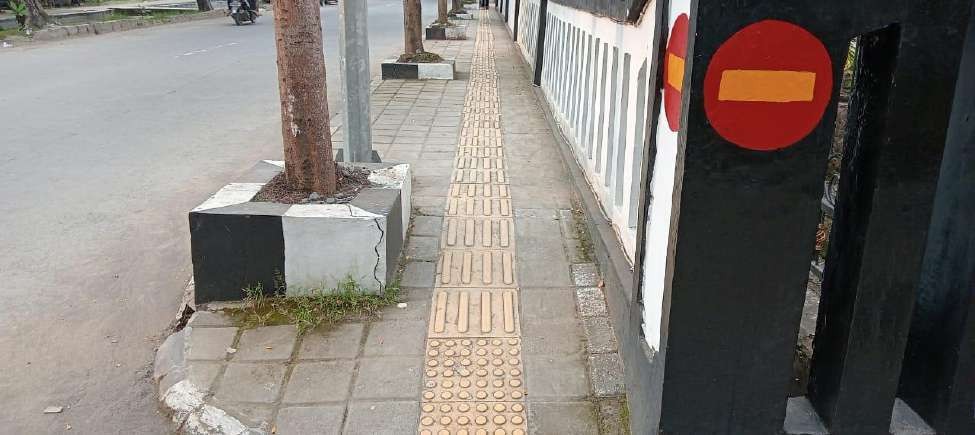 Gambar Trotoar di Jalan Veteran (depan BPKAD)(Sumber : Dishub Kabupaten Brebes)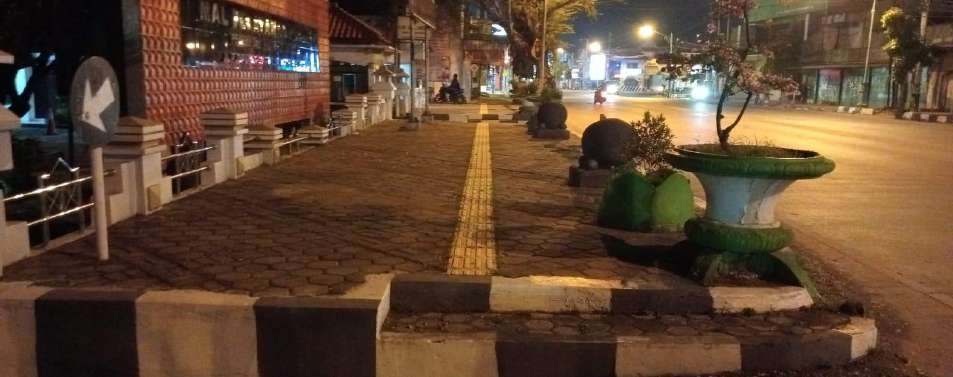 Gambar Trotoar di Jl. Pangeran Diponegoro (Depan Mall Pelayan Publik)(Sumber : Dishub Kabupaten Brebes)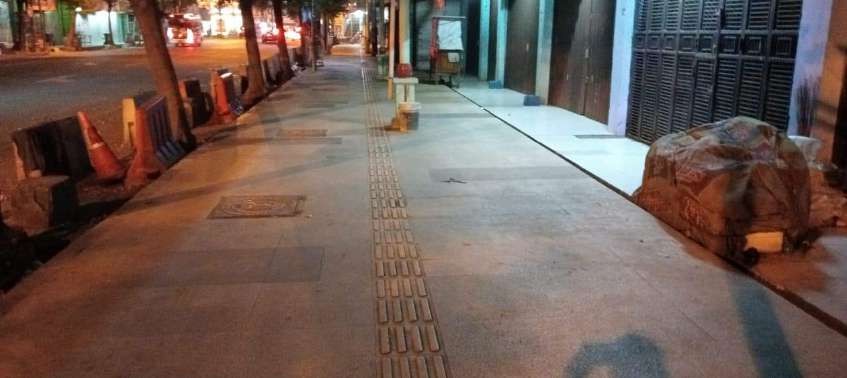 Gambar Trotoar di Jl. Jenderal Sudirman (Depan Pasar Induk)(Sumber : Dishub Kabupaten Brebes)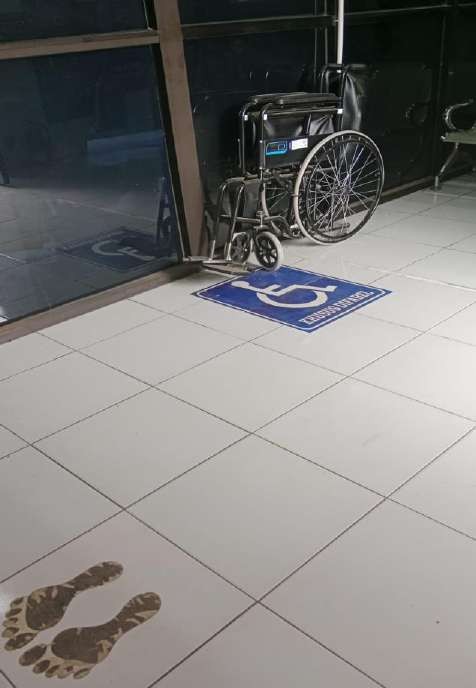 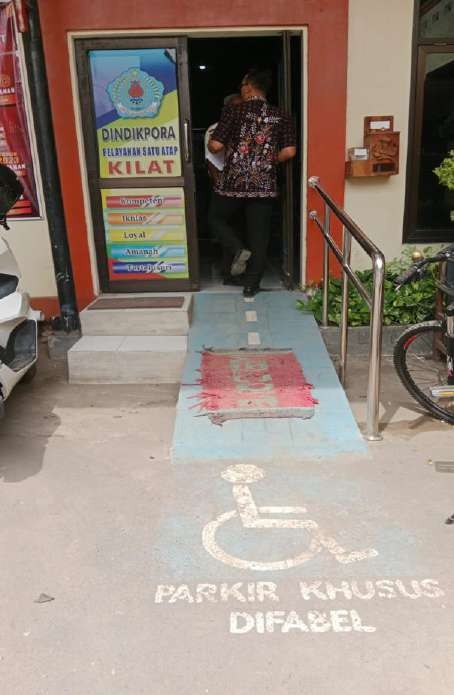 Gambar akses pelaynan publik di kantorDokumentasi Lapangan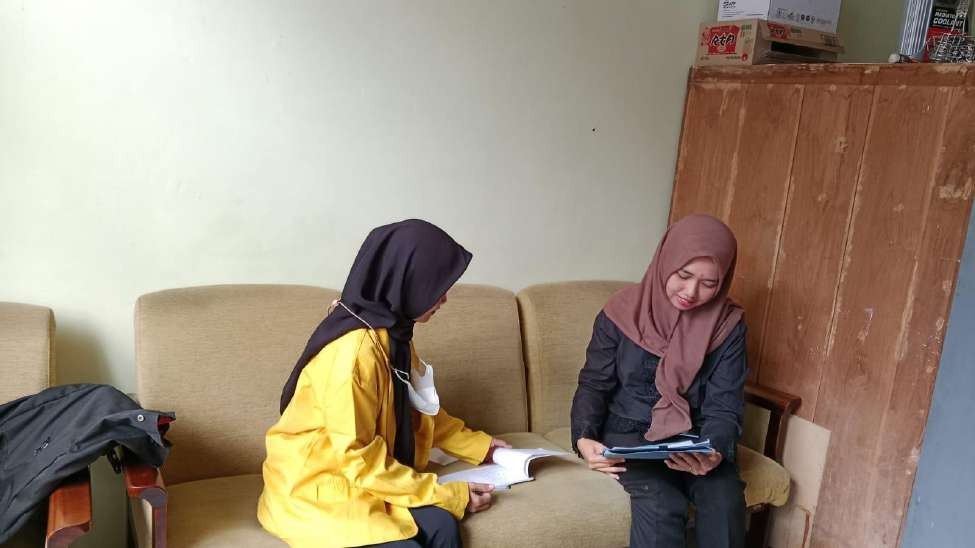 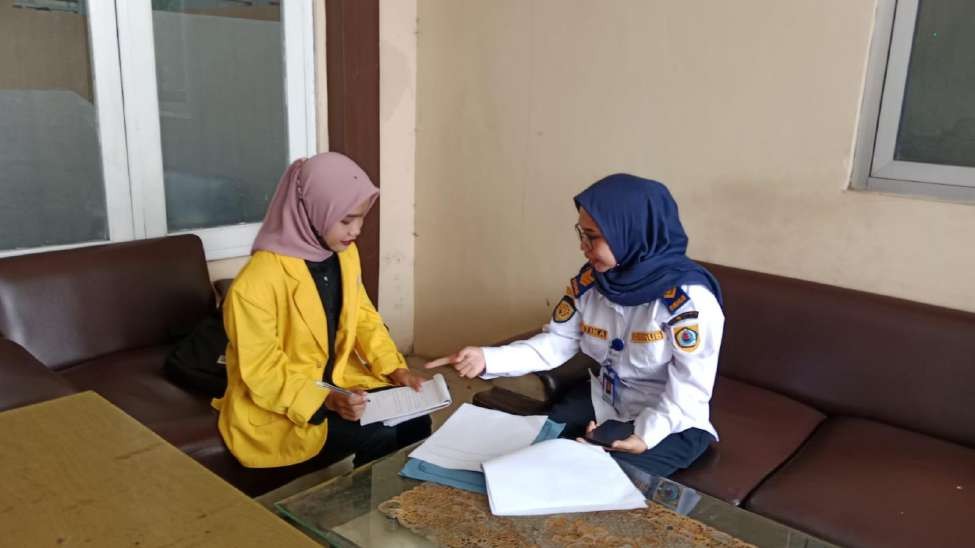 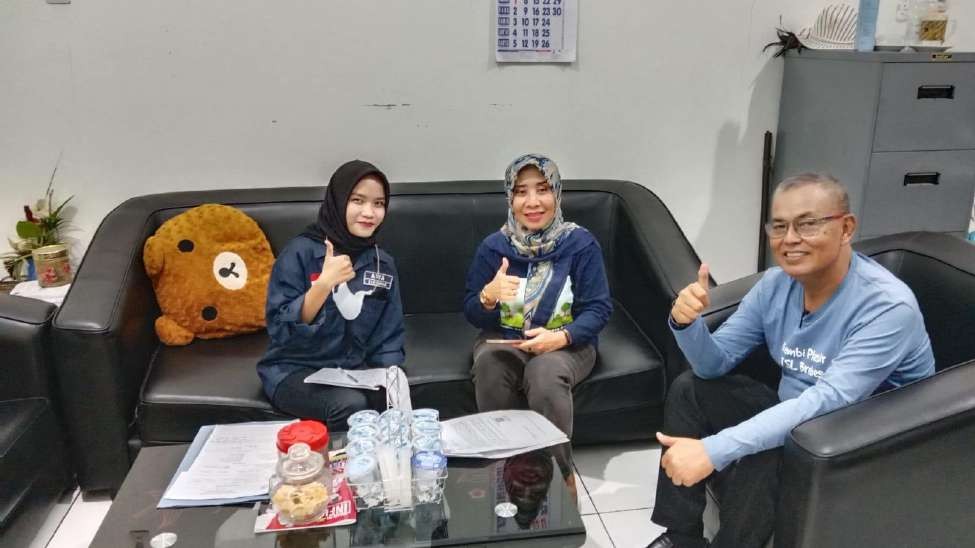 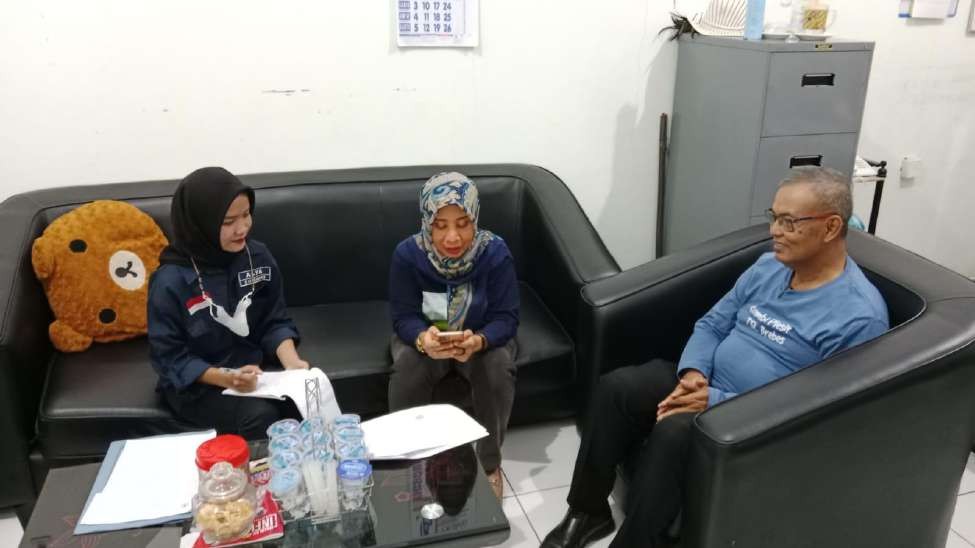 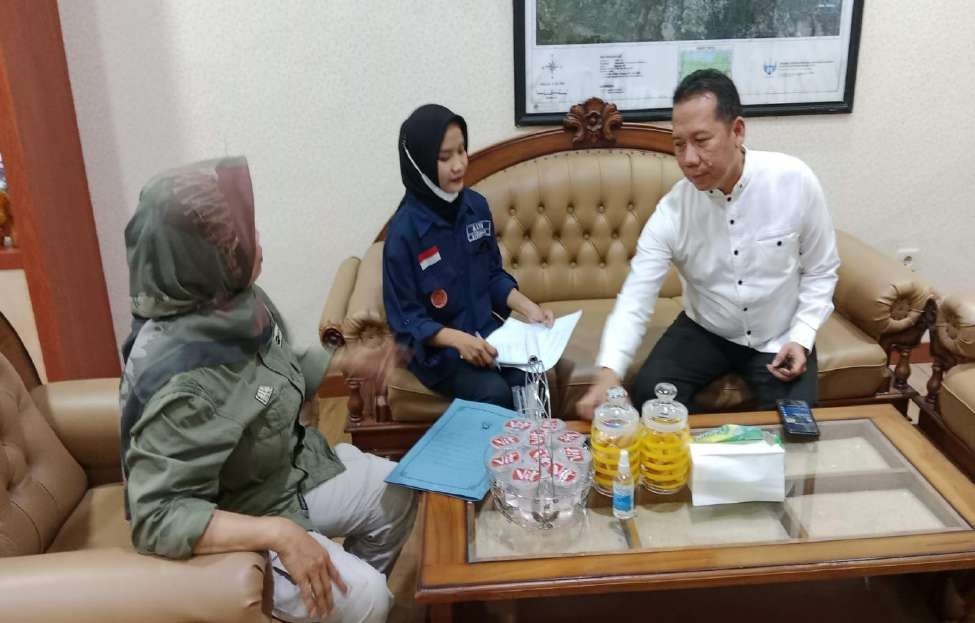 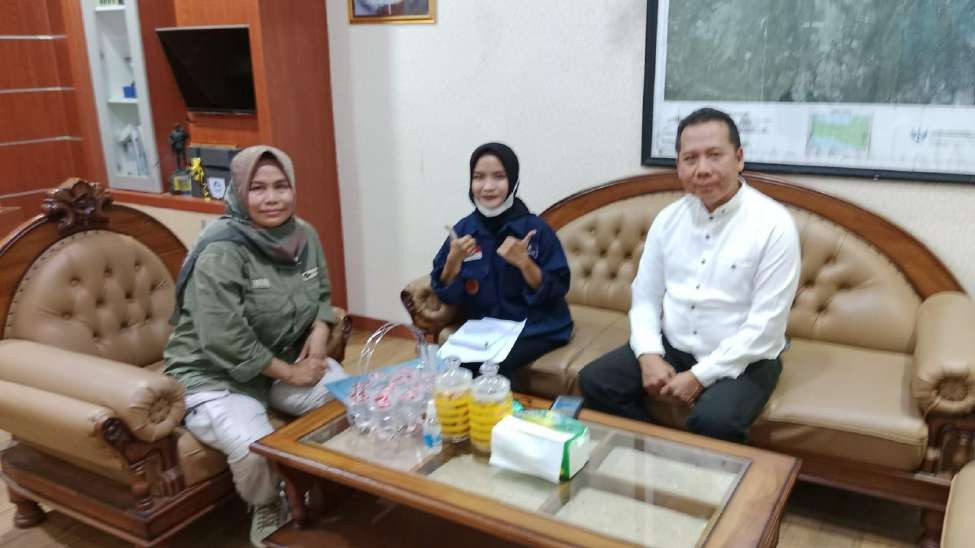 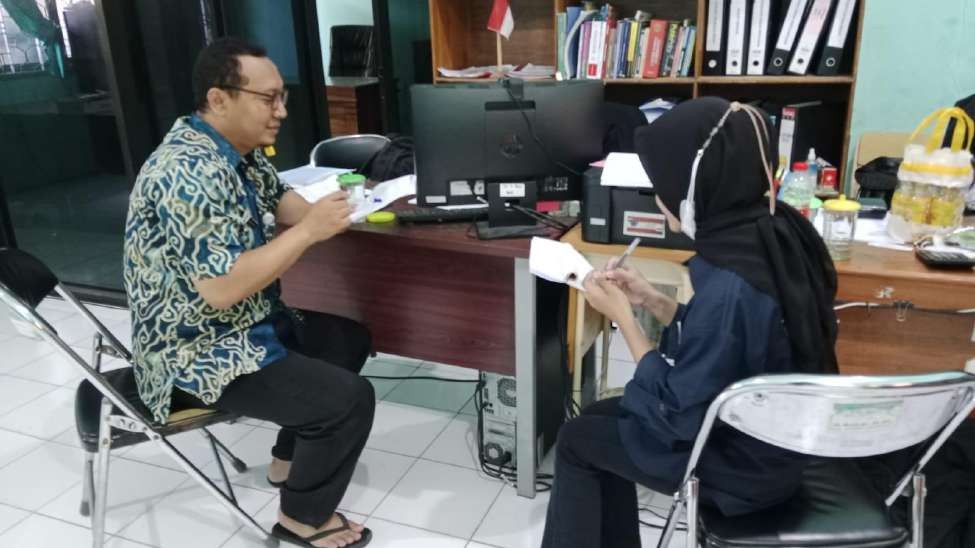 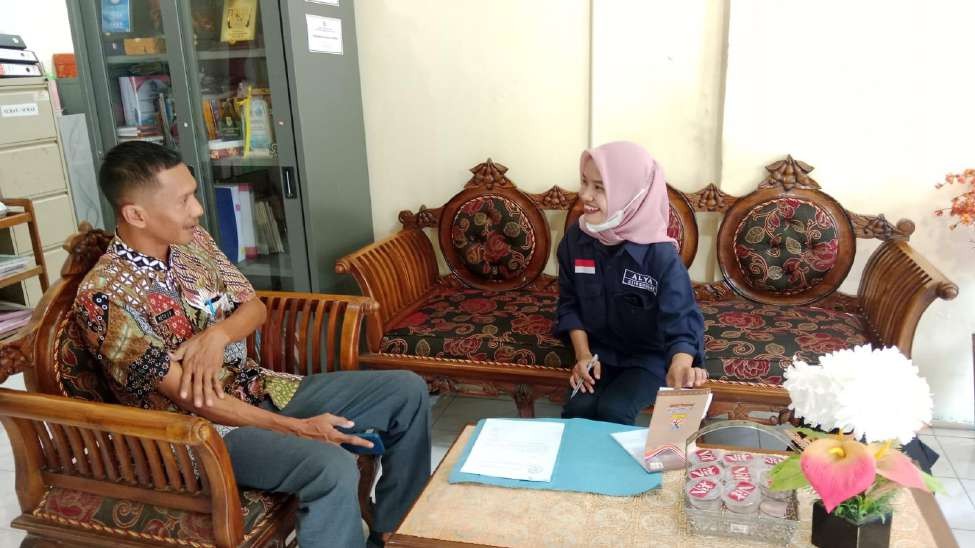 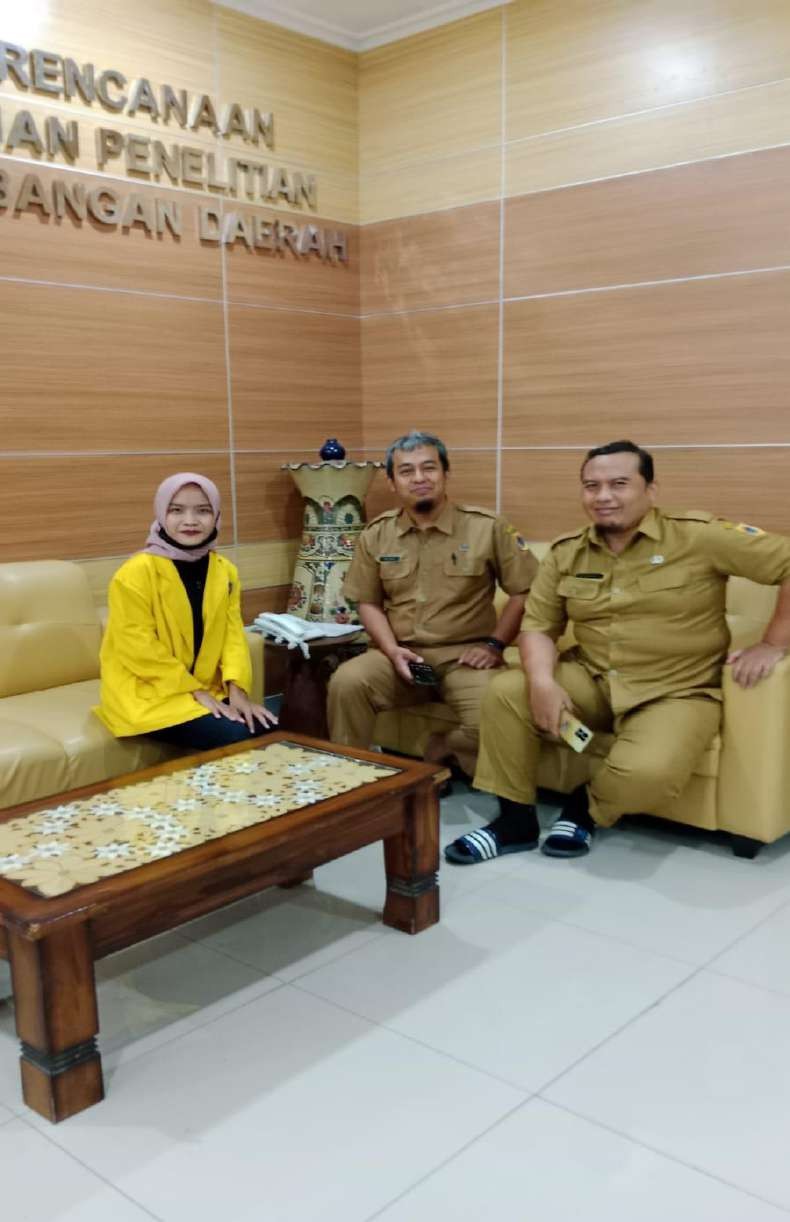 Lampiran 3 Surat Menyurat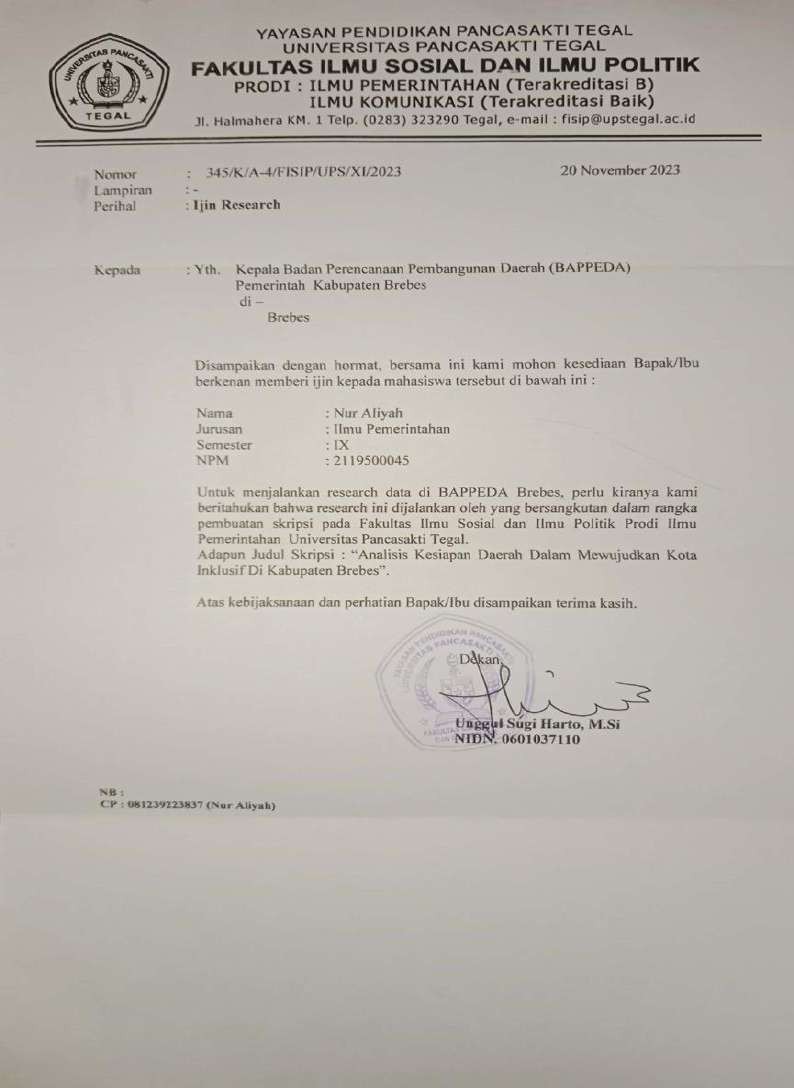 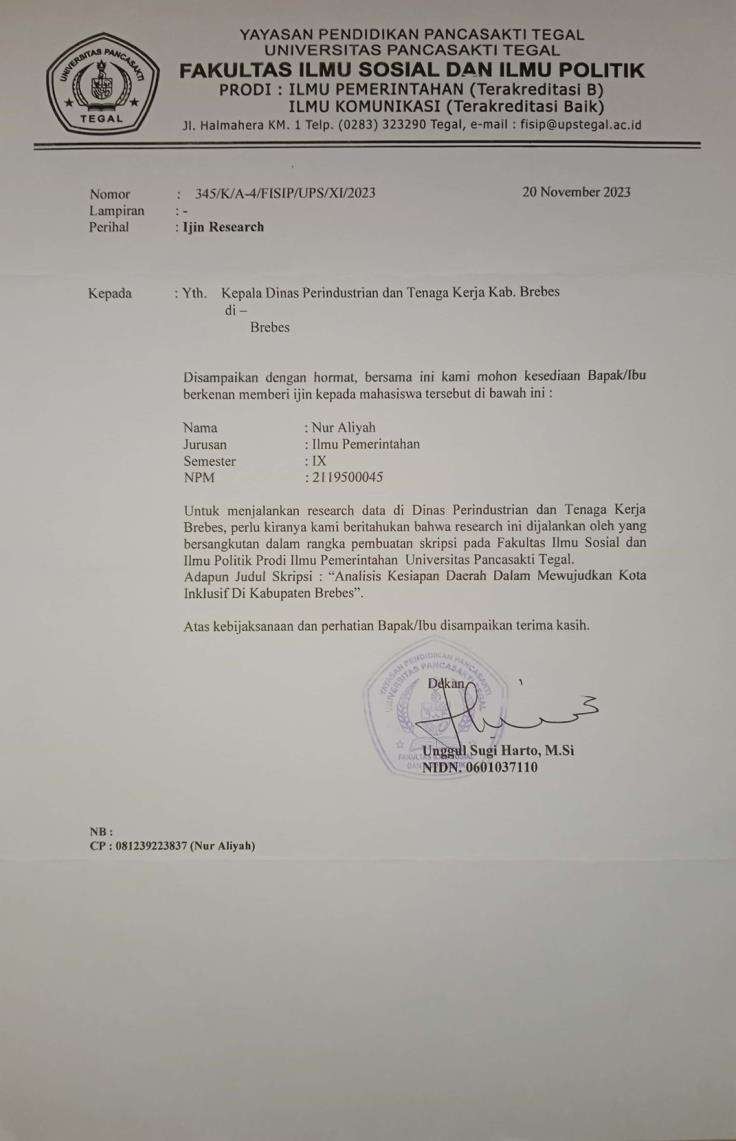 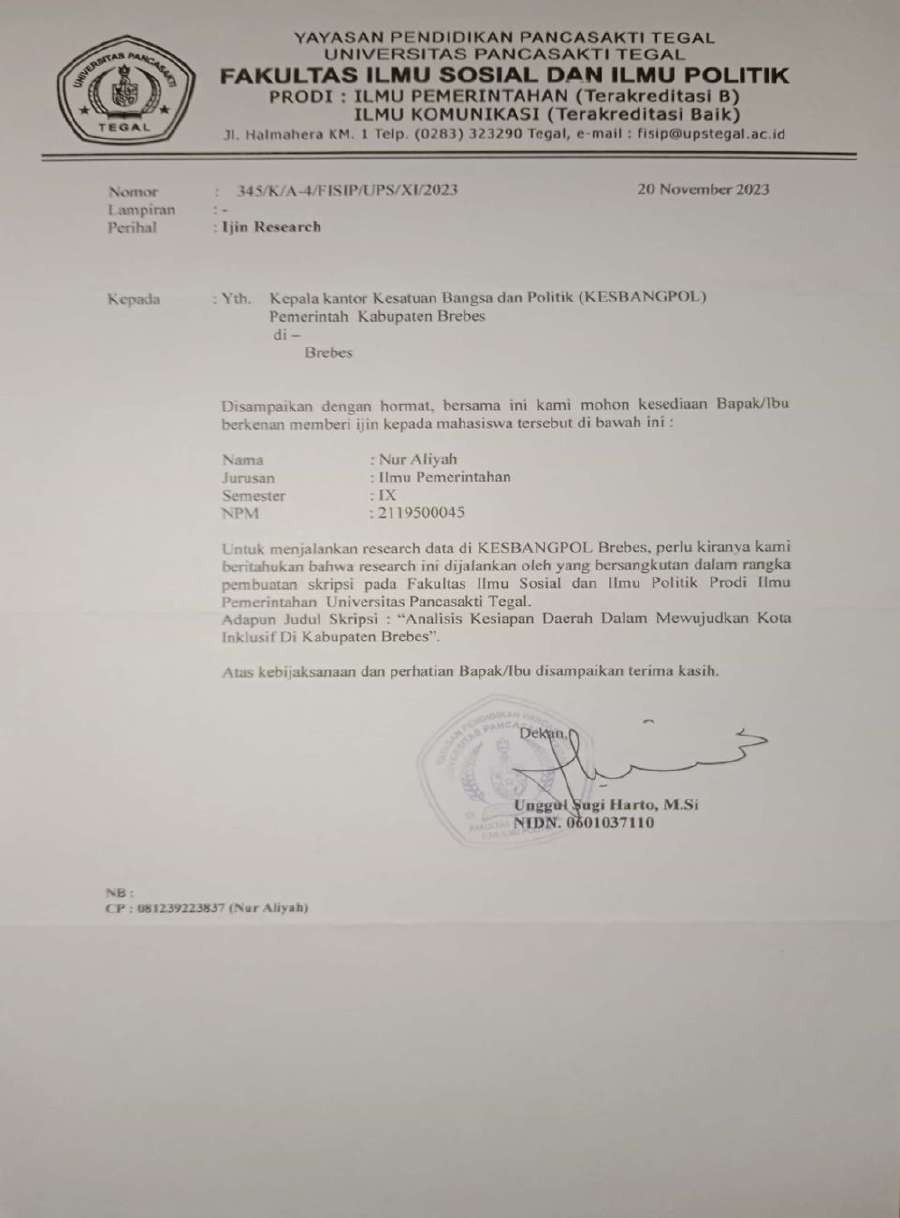 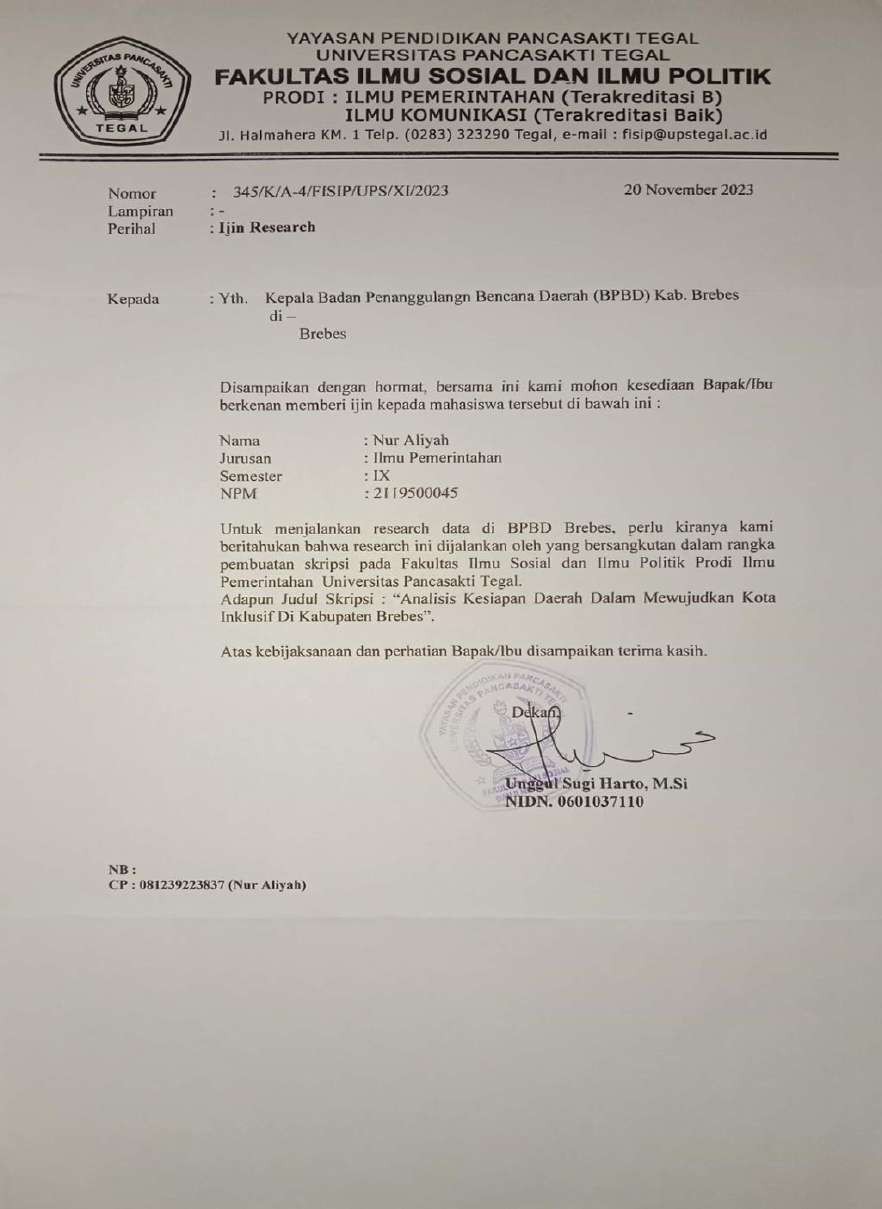 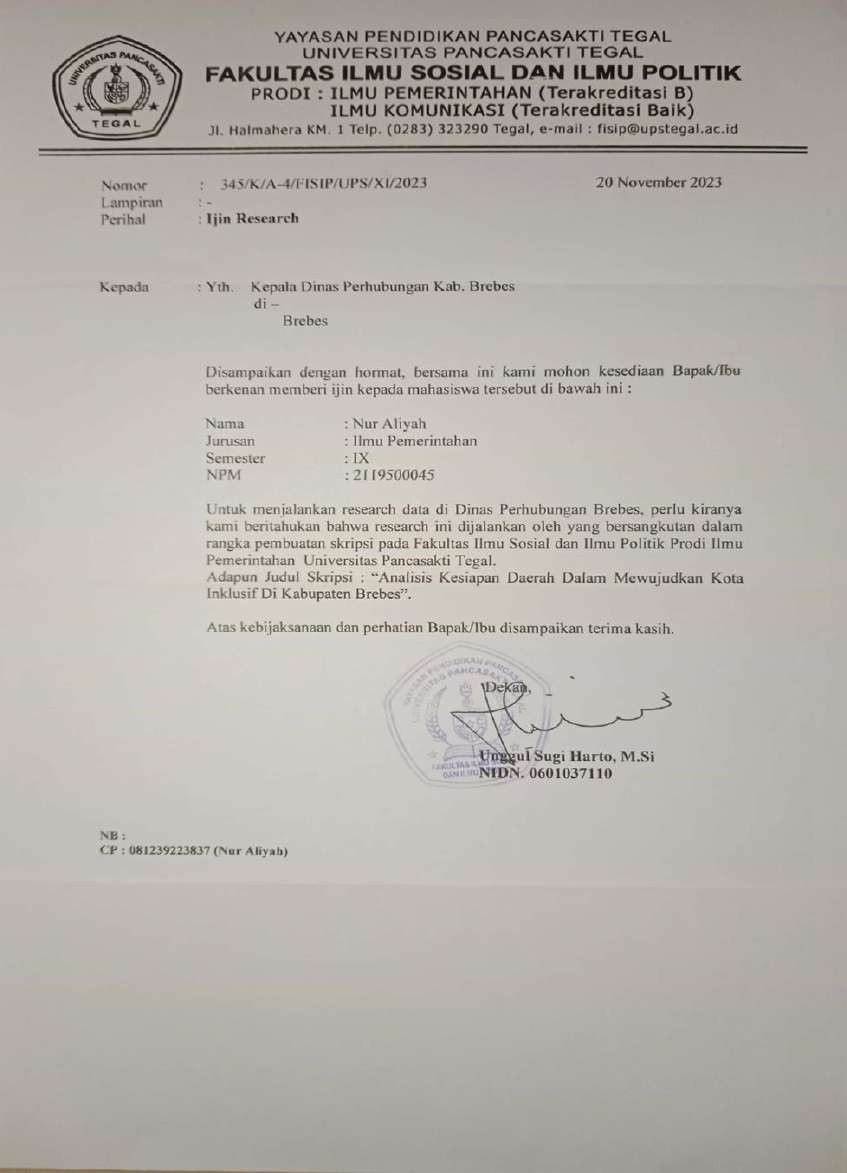 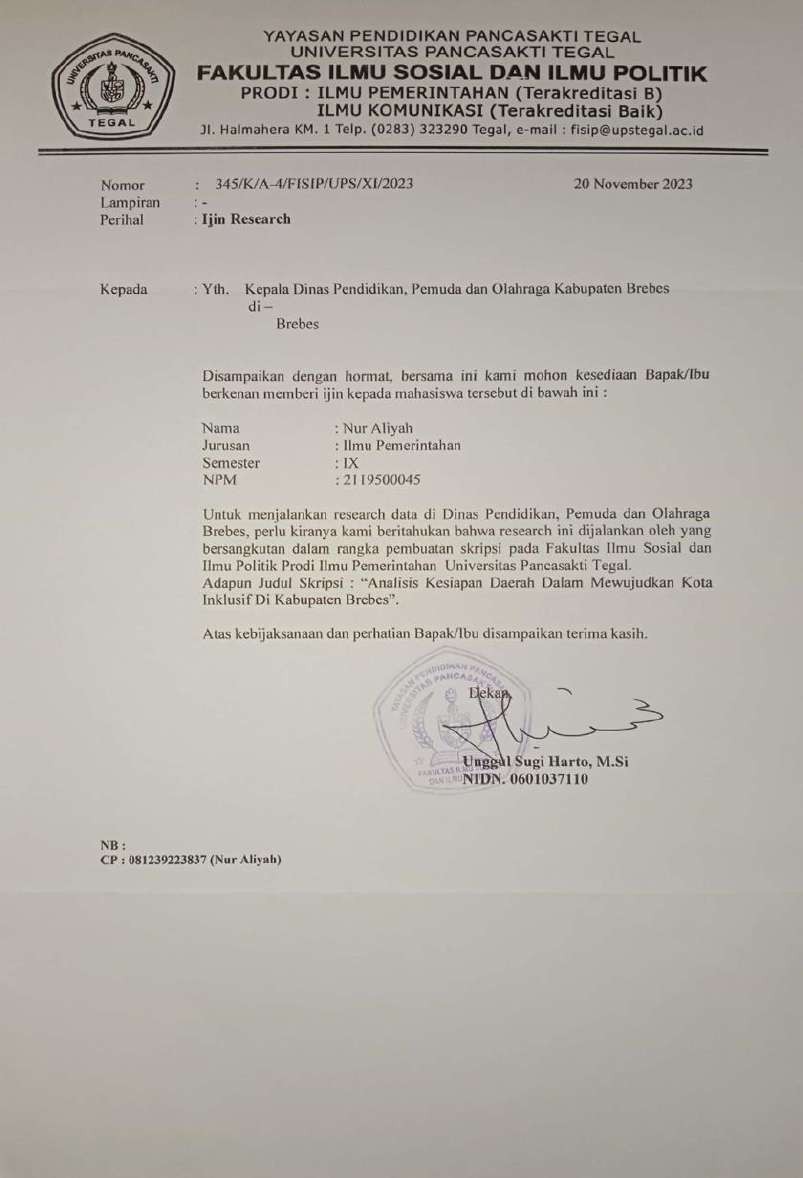 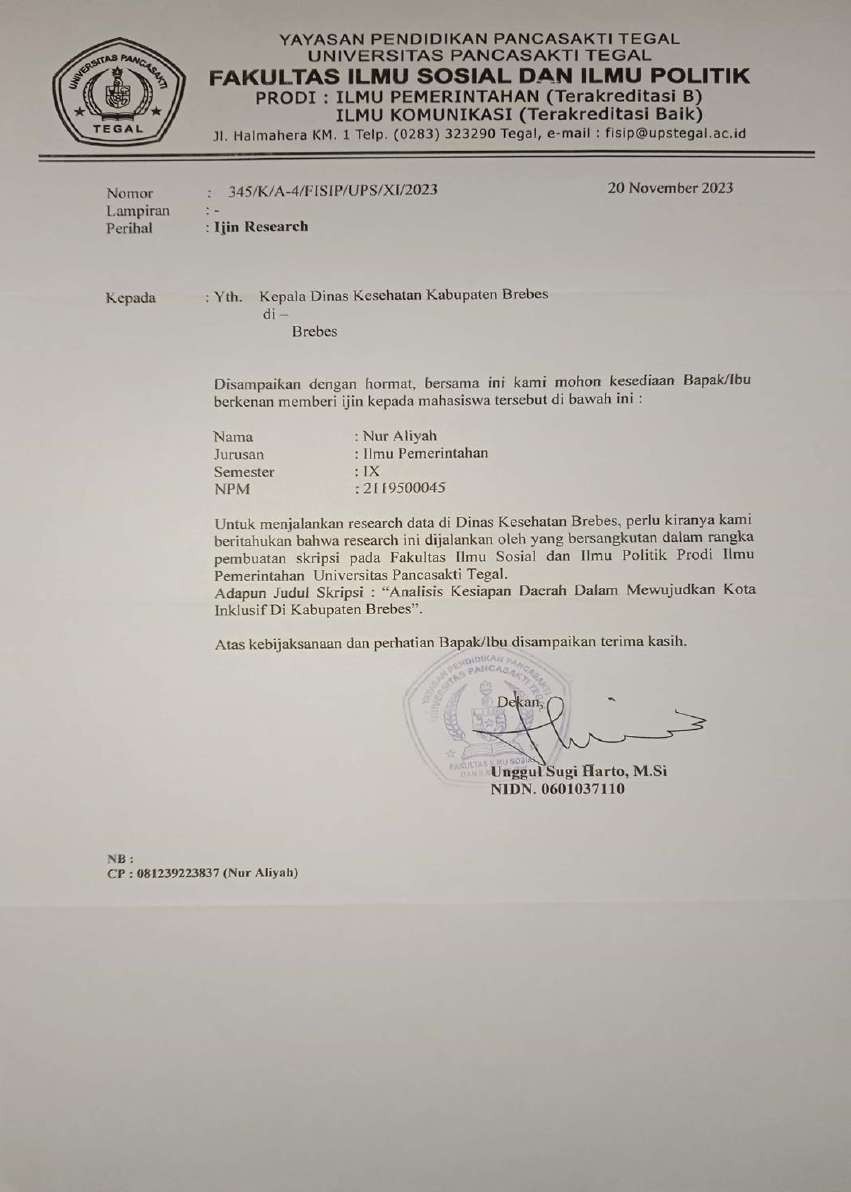 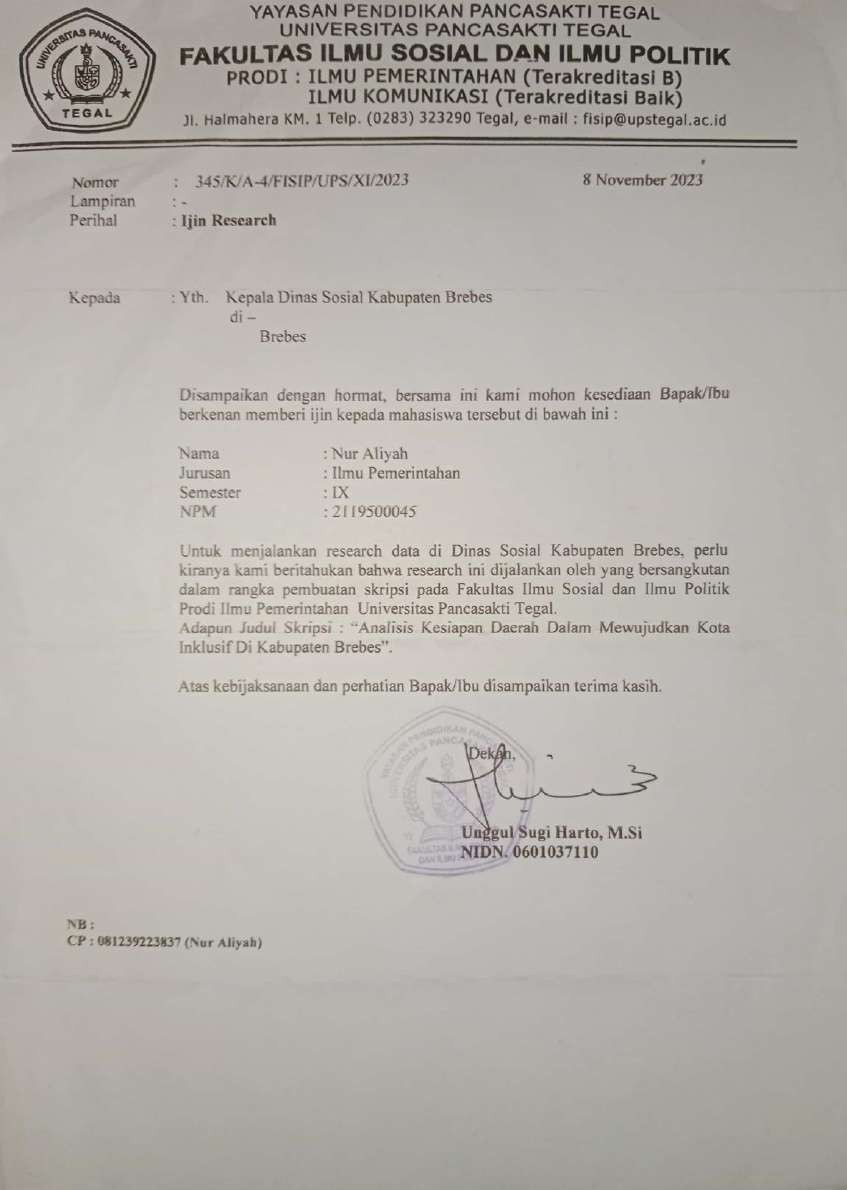 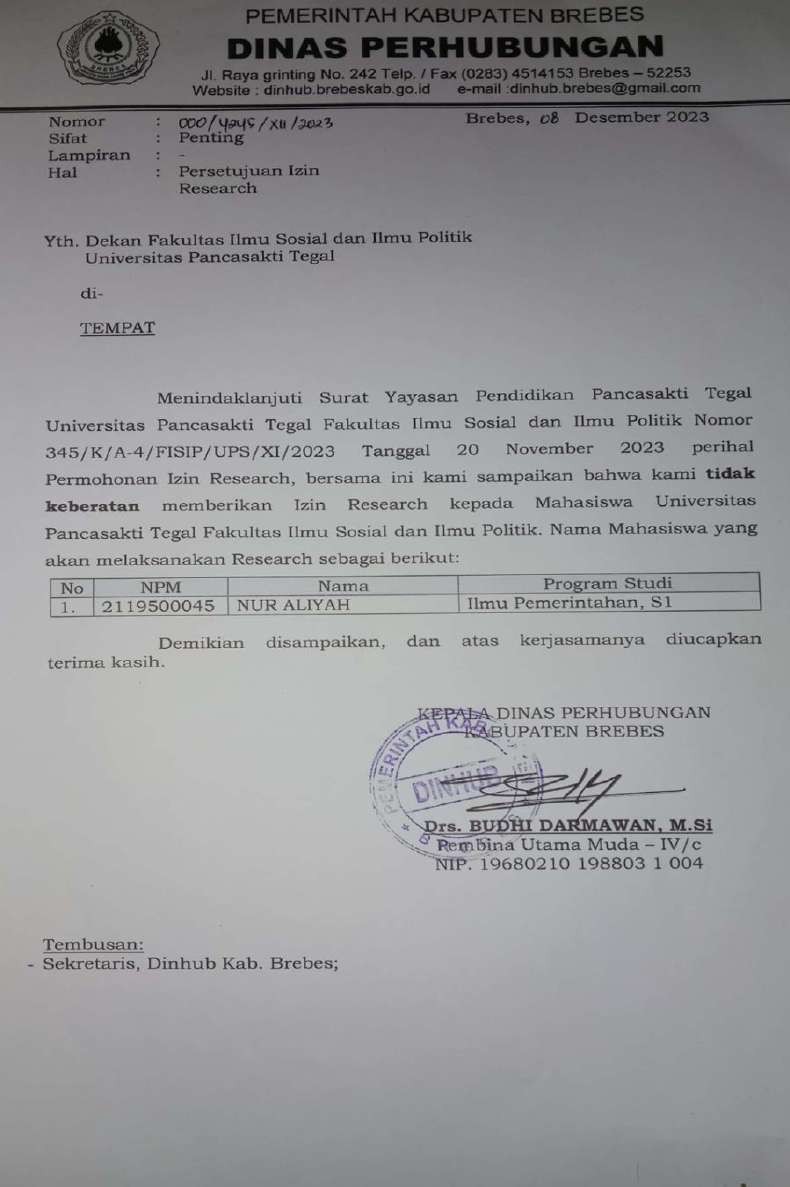 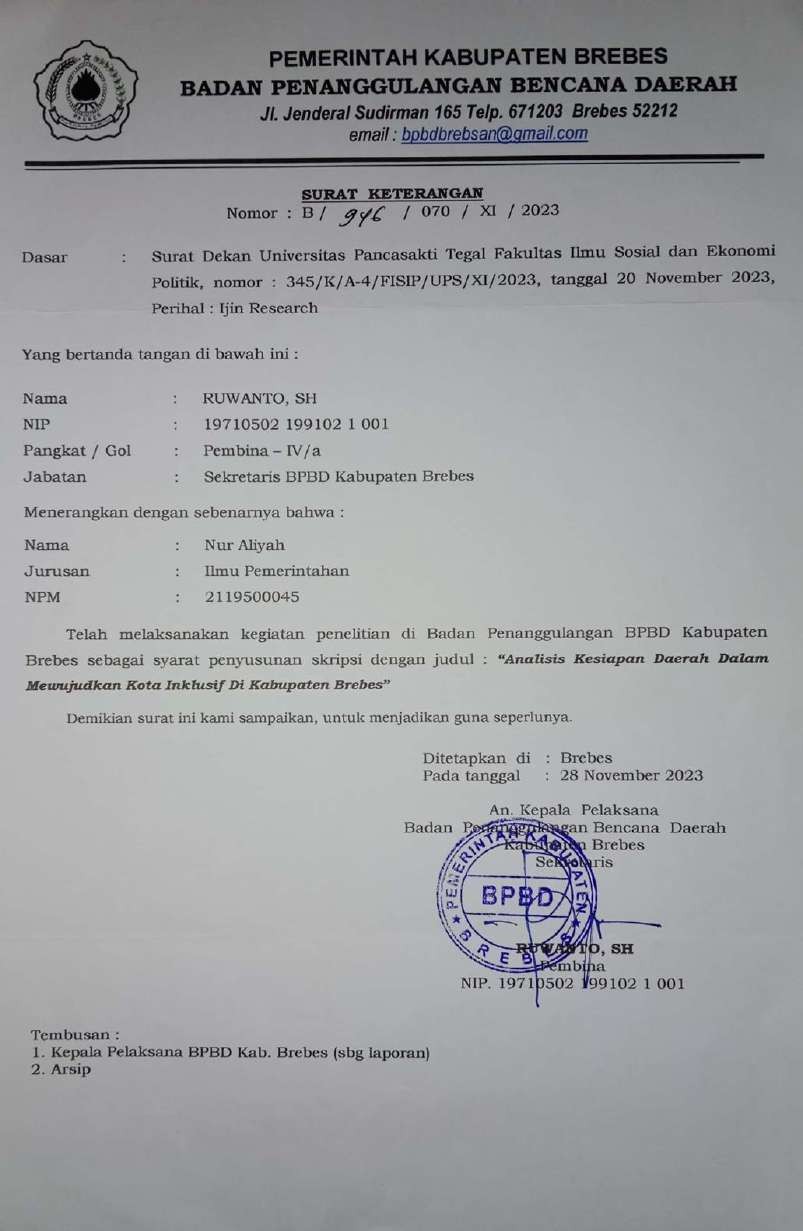 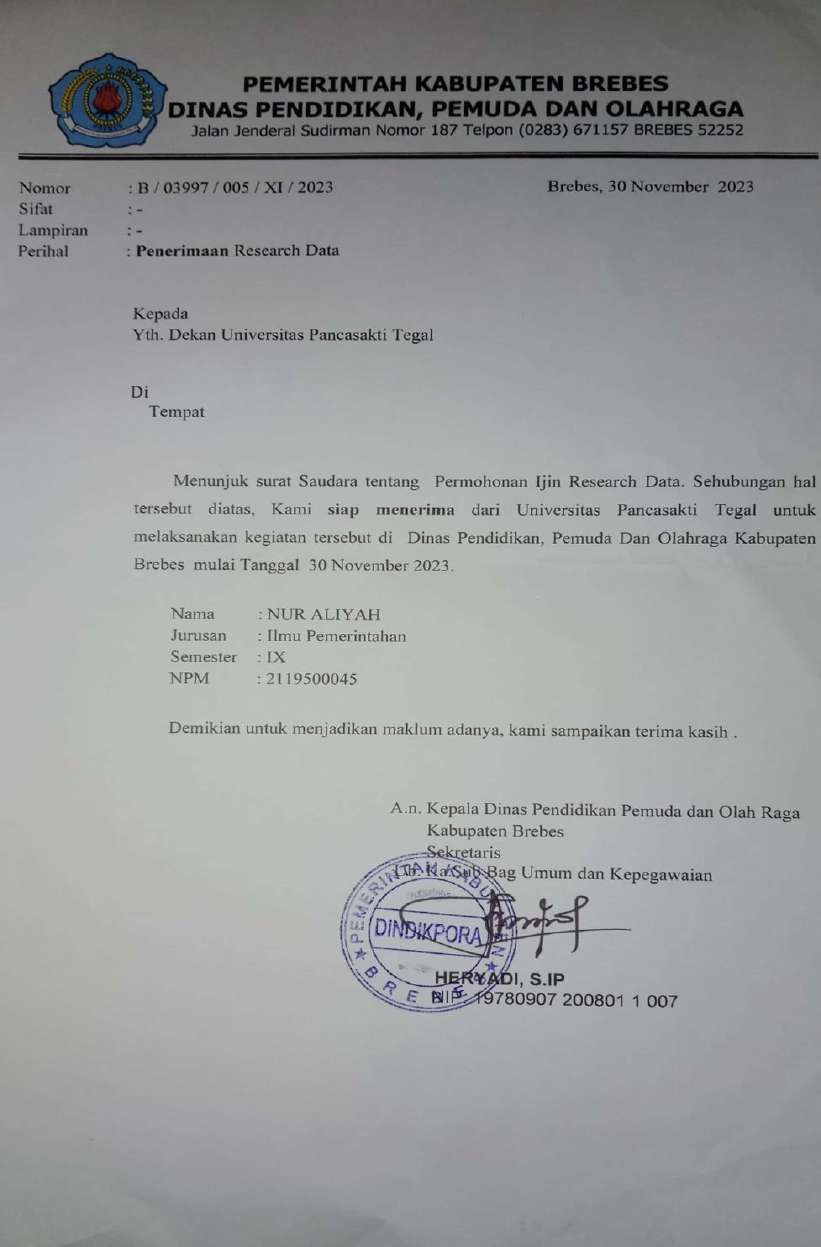 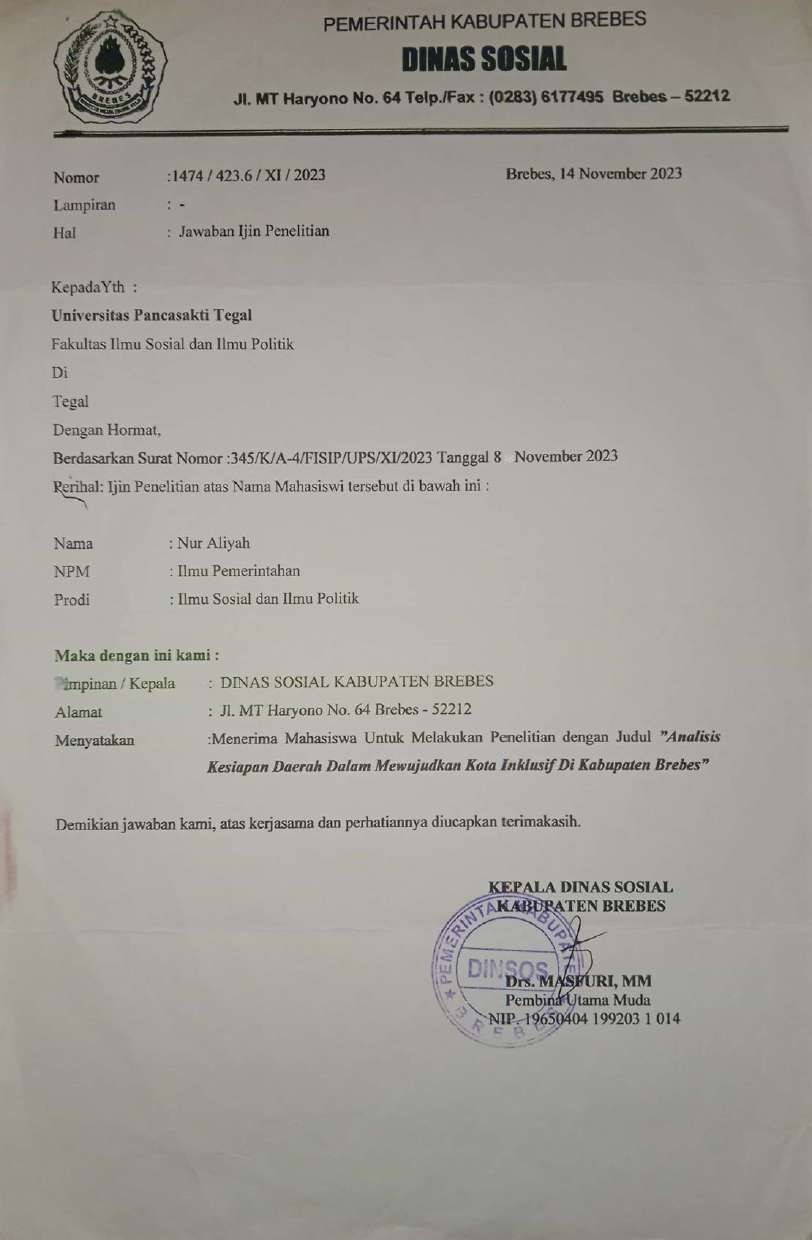 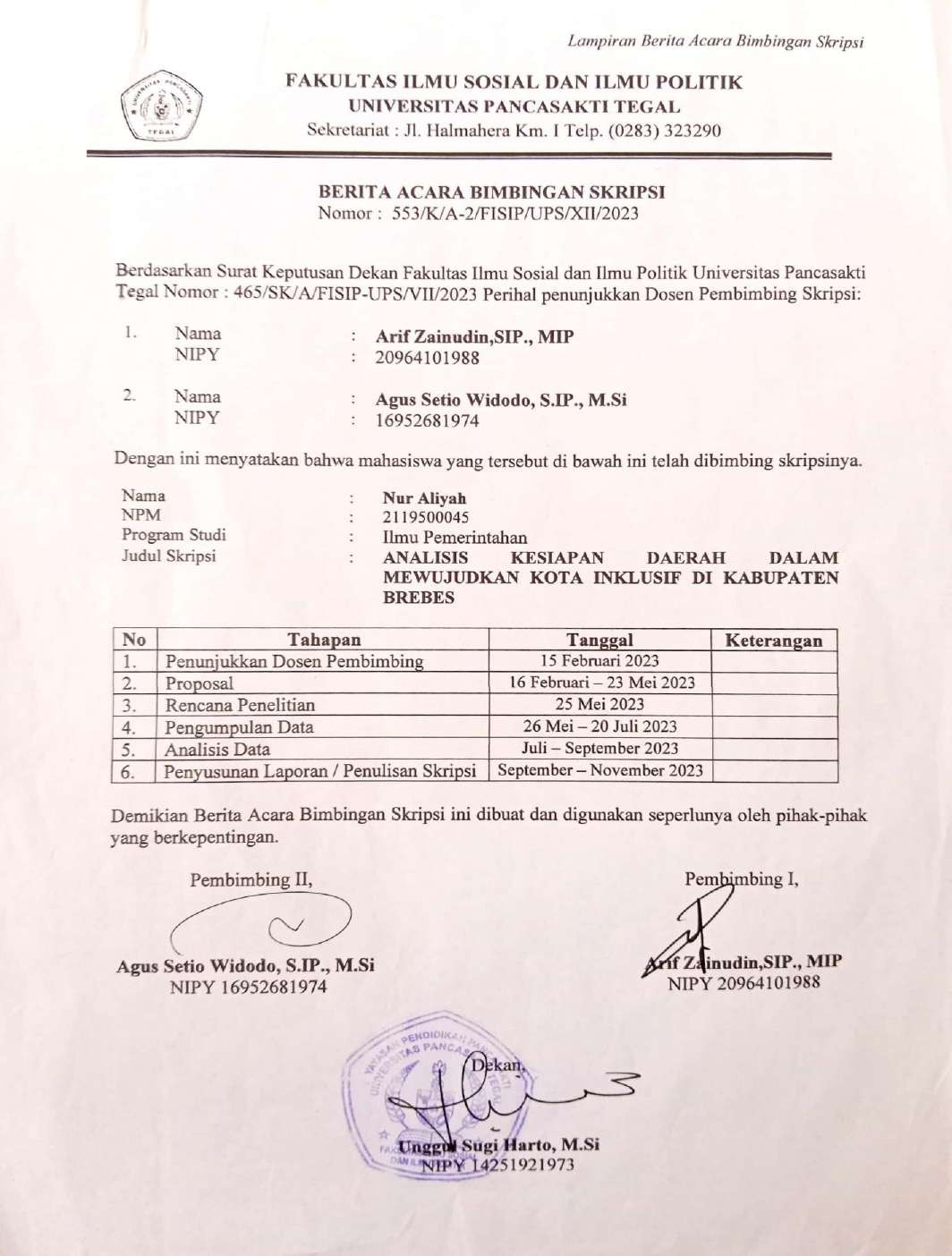 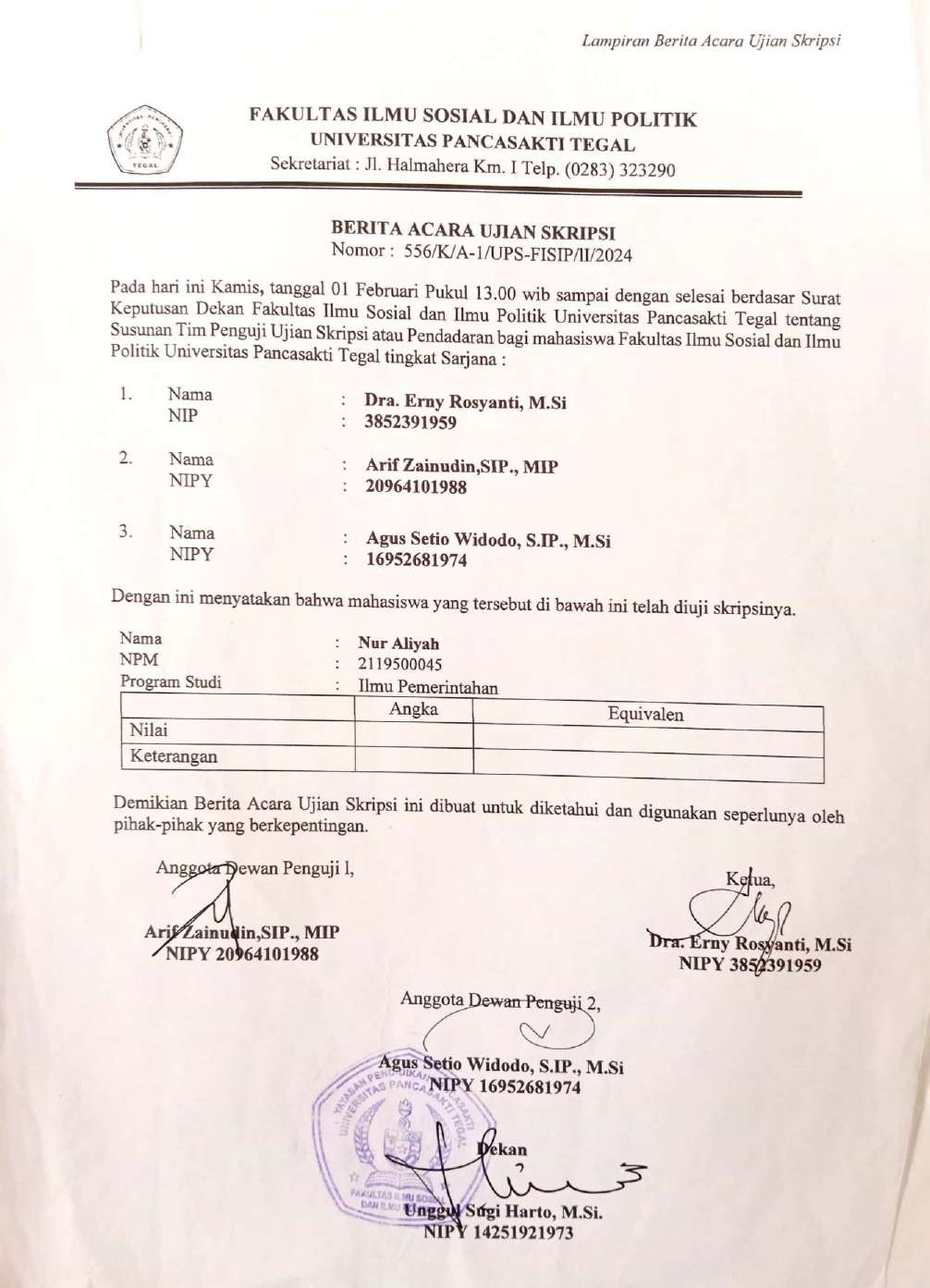 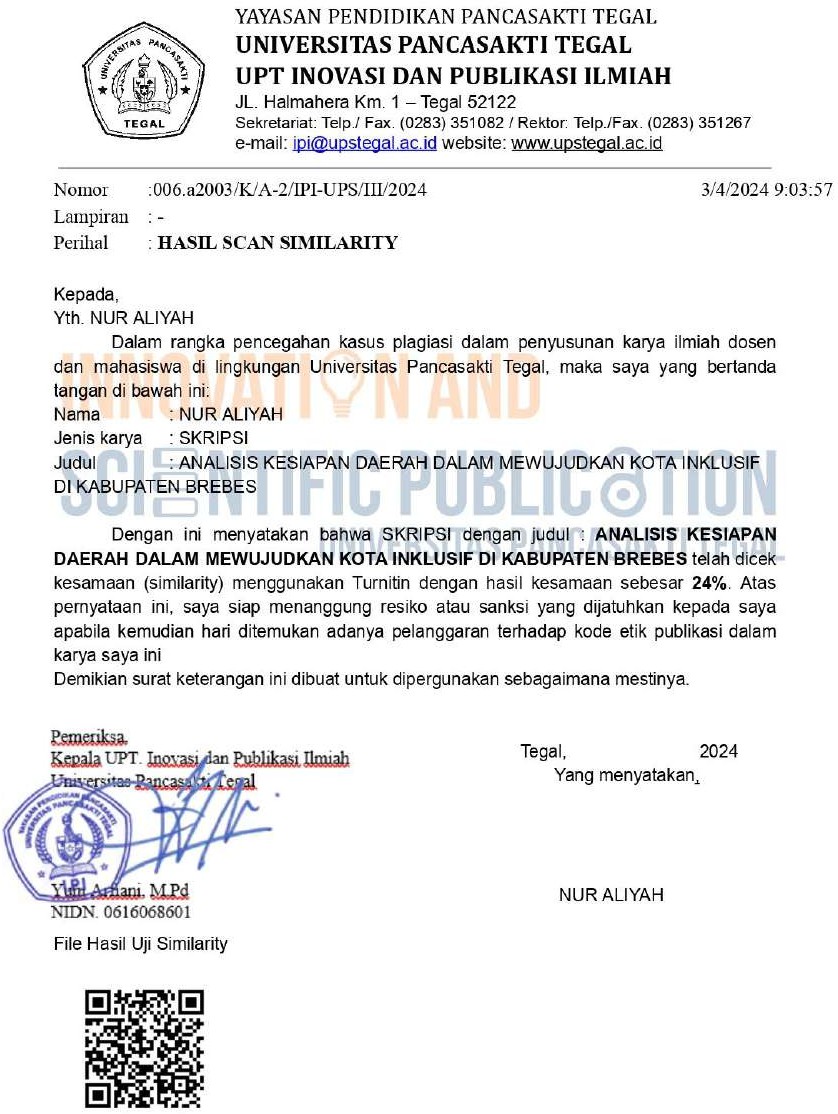 NoInstansiPertanyaan1.Baperlitbangda Kab.Brebes1. Partisipasi PenuhBagaimana	partisipasi/peran	Baperlitbangda dalam mewujudkan Brebes inklusif?1.Baperlitbangda Kab.Brebes2. ketersediaan layanan hak-hak difabelMenurut Bapak/Ibu apa saja ketersediaan layanan hak-hak difabel di Kabupaten Brebes?1.Baperlitbangda Kab.Brebes3. Pemenuhan AksebilitasPembangunan  sarana  dan  prasarana  seperti  apauntuk	mempermudah	difabel	dalam	layanan publik?1.Baperlitbangda Kab.Brebes4. Sikap Inklusif warga kotaBagaimana	tindakan	Baperlitbangda	dalam memberikan perlindungan dan penghormatan atashak-hak difabel?2.Dinas Pendidikan Kab. Brebes1. Partisipasi PenuhBagaimana peran dinas pendidikan dalam meningkatkan pendidikan inklusif bagi penyandang disabilitas?2.Dinas Pendidikan Kab. Brebes2. ketersediaan layanan hak-hak difabelBagaimana dinas pendidikan dalam upaya memenuhi hak penyandang disabilitas?2.Dinas Pendidikan Kab. Brebes3. Pemenuhan AksebilitasBagaimana cara dinas pendidikan dalam mengurangiketidaksetaraan	akses	pendidikan	bagi	penyandang disabilitas?2.Dinas Pendidikan Kab. Brebes4. Sikap Inklusif warga kotaBagaimana tindakan dinas pendidikan dalam memberikan perlindungan dan penghormatan atas hak-hak difabel?3.Dinas	Sosial	Kab.1. Partisipasi PenuhBrebesBagaimana peran dinas Sosial dalam meningkatkan kesejahteraan bagi kaum difabel untuk berpartisipasisecara penuh sebagai warga kota atau masyarakat umum?Brebes2. ketersediaan layanan hak-hak difabelUpaya apa yang diberikan dinas sosial dalam memenuhi ketersediaan layanan hak difabel?Brebes3. Pemenuhan AksebilitasUntuk menjamin pemenuhan hak-hak aksebilitas para difabel, apa yang dilakukan dinas sosial terhadap ketersediaan  fasilitas  aksebilitas  bagi  penyandangdisabilitas?Brebes4. Sikap Inklusif warga kotaBagaimana tindakan dinas sosial dalam memberikan perlindungan dan penghormatan atas hak-hak difabel?4.Dinas Kesehatan Kab. Brebes1. Partisipasi PenuhUpaya apa yang dilakukan dinas kesehatan untuk ikut berpartisipasi dalam mewujudkan kota brebes inklusif?4.Dinas Kesehatan Kab. Brebes2. ketersediaan layanan hak-hak difabelBagaimana	dinas	kesehatan	dalam	memberikan pelayanan kesehatan bagi penyandang disabilitas?4.Dinas Kesehatan Kab. Brebes3. Pemenuhan AksebilitasUntuk memudahkan akses para penyandang disabilitas bagaimana	dinas	kesehatan	dalam	meningkatkanaksebilitas pelayanan kesehatan bagi difabel?4.Dinas Kesehatan Kab. Brebes4. Sikap Inklusif warga kotaBagaimana tindakan dinas pendidikan dalam memberikan perlindungan dan penghormatan atas hak-hak difabel?5.Kesbangpol	Kab. Brebes1. Partisipasi PenuhBagaimana	peran	Kesbangpol	dalam	meningkatkankesejahteraan bagi kaum difabel untuk berpartisipasi secara penuh sebagai warga kota atau masyarakat umum?2. ketersediaan layanan hak-hak difabelUpaya apa yang dilakukan Kesbangpol dalam memenuhi ketersediaan layanan umum bidang kesatuan bangsa danpolitik bagi penyandang disabilitas?3. Pemenuhan Aksebilitasuntuk menjamin pemenuhan hak-hak aksebilitas para difabel apa yang dilakukan Kesbangpol terhadap ketersediaan fasilitas aksebilitas bagi penyandang disabilitas?4. Sikap Inklusif warga kotabagaimana tindakan kesbangpol dalam memberikan perlindungan dan penghormatan atas hak-hak difabel?6.BPBD Kab.Brebes1. Partisipasi PenuhBagaimana peran BPBD dalam memberikan pembinaan dan	pengendalian	penanggulangan	bencana	bagipenyandang disabilita?6.BPBD Kab.Brebes2. ketersediaan layanan hak-hak difabelBentuk pelatihannya seperti apa saja ya memenuhi hak penyandang disabilitas?6.BPBD Kab.Brebes3. Pemenuhan AksebilitasBagaimana	cara	BPBD	dalam	menggurangiketidaksetaraan	penanggulangan	bencana	bagi penyandang disabilitas?6.BPBD Kab.Brebes4. Sikap Inklusif warga kotaUpaya apa yang diberikan BPBD agar penyandang disabilitas	dapat	ikut	berpartisipasi	dalampenanggulangan bencana?7.Disnaker Kab.Brebes1. Partisipasi PenuhUpaya apa yang dilakukan dinas untuk menghormati,melindungi dan memenuhi hak bekerja bagi penyandang disabilitas?7.Disnaker Kab.Brebes2. ketersediaan layanan hak-hak difabelBagaimana	cara	dinas	melaksanakan	dan mengimplementasikan program yang dapat menjaminhak-hak penyandang disabilitas?3. Pemenuhan AksebilitasBagaimana cara dinas membantu para penyandang disabilitas dalam memperoleh akses layanan, informasi dan peningkatan ketrampilan untuk bersaing dalam dunia kerja serta mempersiapkan penyandang disabilitas memasuki dunia kerja dan usaha?4. Sikap Inklusif warga kotaBagaimana cara dinas menyikapi penyandang disabilitas dalam mendapatkan kesempatan kerja dan berwirausahatanpa diskriminasi?8.Dinas Perhubungan Kab. Brebes1. Partisipasi PenuhBagaimana partisipasi/peran Dishub dalam mewujudkan kota inklusif/brebes kabupaten inklusif?8.Dinas Perhubungan Kab. Brebes2. ketersediaan layanan hak-hak difabelMenurut bapak/ibu apa saja ketersediaan layanan hak-hak difabel di kabupaten brebes?8.Dinas Perhubungan Kab. Brebes3. Pemenuhan AksebilitasPembangunan sarana dan prasarana seperti apa untukmempermudah difabel dalam layanan public?8.Dinas Perhubungan Kab. Brebes4. Sikap Inklusif warga kotaBagaimana	tindakan	dishub	dalam	memberikan perlindungan dan penghormatan atas hak-hak difabel?